Name: ___________________________	Period: ____	Date:  ________From DNA to ProteinsWHAT IS THE GENETIC CODE?The “language” of mRNA instructions to make proteins is called the ________________. Recall that RNA contains four different bases: A, U, G, and C. The genetic code is read three 
letters at a time, so that each “word”  is three bases long. Each three-letter word is known as codon. A _____________ consists of three consecutive nucleotides that specify a single amino acid that is to be added to the polypeptide. Because there are four different bases,

there are 64 possible three-base codons (4x4x4=64). The Universal Genetic Code chart shows the amino acids to which each of the possible codons correspond. 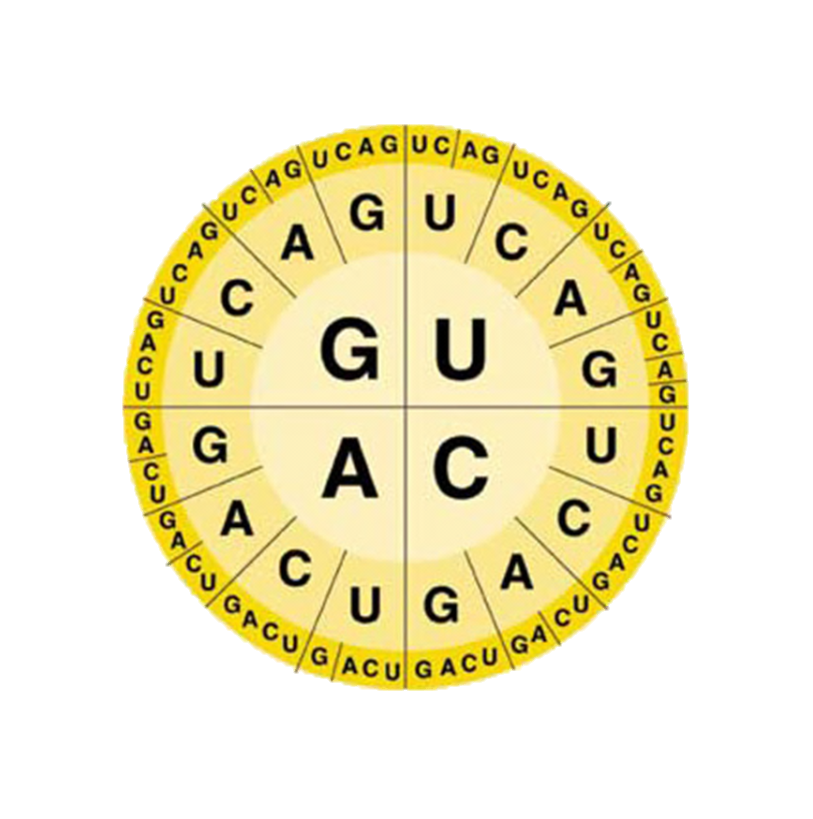 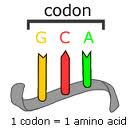 HOW DOES A CELL INTERPRET DNA?Consider the following RNA sequence:	5’UCGCACGGU3’This sequence will be read three bases at a
time as: __ __ __ - __ __ __ - __ __ __The codons represent the following amino-acids: _____________ - _____________ - _____________Let’s PracticeConsider the following RNA sequence and identify the amino acids it will code for.5’AUGCGCUUCUAA3’Consider the following DNA sequence and identify the amino acids it will code for.3’CTTGGAATG5’WHAT IS TRANSLATION?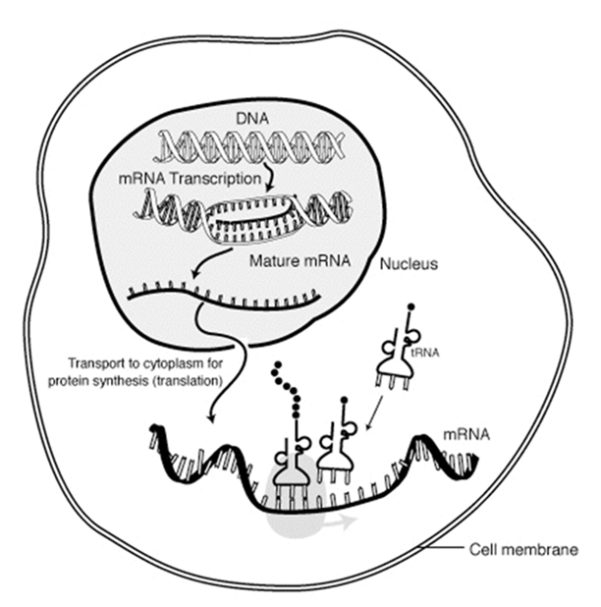 The decoding of an mRNA message into a polypeptide chain is known as _____________________. Translation takes place on __________________. During translation, or protein synthesis, the cell uses information from _______________ to produce _________________.The cell uses all three main forms of RNA during translation.Recall and Practice: Briefly describe the function of all three types of RNA.
mRNA: ______________________________________________________________________tRNA: _______________________________________________________________________rRNA: _______________________________________________________________________HOW DOES TRANSLATION WORK?mRNA is transcribed in the ______________, and then it enters the ________________. Translation begins when a ribosome ___________ to mRNA at a specific area (AUG). The ribosome starts matching tRNA ________________ sequences to the mRNA codon sequence. Each tRNA carries ___________ kind of ___________________.Each time a new tRNA comes into the ribosome, the amino acid that it was carrying gets added to the elongating ____________________ chain. The ribosome continues until it hits a __________ sequence, and then it releases the polypeptide and the mRNA. The polypeptide forms into its native shape and starts acting as a functional _______________ in the cell.ESSENTIAL QUESTION:Essential Question: Suppose the DNA sequence GCTATATCG was changed to GCGATATCG.How would the products of transcription and translation be affected?How does the DNA nucleotide sequence determine the amino acid sequence in a protein?________________________________________________________________________________________________________________________________________________________________________________________________________________________________________________________________________________________________________________________________________________________________________________________________________________________________________________________________________WHAT HAVE I LEARNED?Given the following strand fragments of nucleic acids, identify the polypeptide chains they will code.ACCTAGCGCAAGGUCCUUTTCCGCGAAGUGGUGAGGUse your textbook or notes to put the appropriate labels in the boxes that describe the process of translation.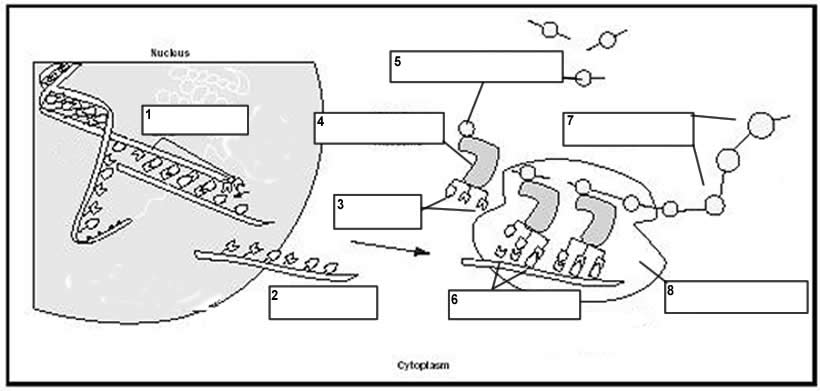 polypeptide chain 		DNA			tRNA			mRNA		codon				ribosome		amino acid		anticodon